J Í D E L N Í   L Í S T E K      Pondělí09.01.23       Polévka hrstková 1                            1.Salám v těstíčku, bramborová kaše, salát z čín. zelí 1,3,7  2.Lívance s marmeládou 1,3,7                                 Úterý10.01.23	      Polévka masový vývar, mušličky 1,3,9                                      1.Vepřová kotleta s anglickou slaninou, rýže 1                             2.Hrášek na smetaně, hovězí zadní, brambory 1,7           Středa11.01.23        Polévka česnečka, krutony 1,3                            1.Hamburská vepřová kýta, knedlík 1,3,7                    2.Hrachová kaše, opečený gothaj, chléb 1,3,7Čtvrtek                  12.01.23        Polévka drůbková, písmenka 1,3,9                                  1.Vepřové maso na nudličky s čínskou zeleninou, rýže 1                              2.Flíčky se zelím a uzeným masem 1,3,12                       Pátek        13.01.23        Polévka květáková 1                                1.Hovězí guláš, rohlík (2ks) 1,3                                                            2.Gnocchi s listovým špenátem, vejce 1,3,7                  Změna vyhrazena ! Obědy v jídlonosiči jsou určeny k rychlé konzumaci. Po 12,30 hod. kuchyň za obědy v jídlonosiči neručí.Prosíme, označujte své objednávky přehledně, v případě nezájmu 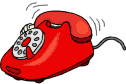 příslušný den přeškrtněte. Dobrou chuť přeje kolektiv kuchyně.                 601 328 336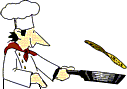 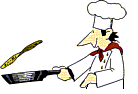 